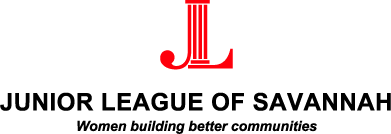 2017-2018 Advertising KitThank you for your interest in the Junior League of Savannah’s Coastal Columns Newsletter and Annual Magazine. Please review the advertising information including in this kit and we look forward to hearing from you. Your support of The Junior League of Savannah through an ad helps ensure the league’s vitality and ability to continue to serve our community. Coastal Columns - Annual Newsletter Ad Size Chart & Pricing Size 	Specs	Price Member	Non-Profit Price Full Page Bleed	 8.25” x 10.75” 	$575	$460Half Page 	7.48” x 4.94” 	$275 	$220 Quarter Page 	3.68” x 4.94” 	$150	$120 Eighth Page 	3.68” x 2.43” 	$100	$75 Coastal Columns - Spring NewsletterAd Size Chart & Pricing Size 	Specs	Price Member	Non-Profit Price Full Page Bleed	 8.25” x 10.75” 	$575	$460 Half Page 	7.48” x 4.94” 	$275	$220Quarter Page 	3.68” x 4.94” 	$150	$120 Eighth Page 	3.68” x 2.43” 	$100	$75 *A 5% discount will be added for those who commit to 2 or more newsletter issues. Ad Deadlines Annual Magazine: July 31Spring Newsletter: March 31Ad submission information: All ads should be submitted to the Newsletter Editor, Dana Schuller Smith, at jlscoastalcomumns@gmail.com by the deadlines listed above. Ads for both the Annual and Spring Newsletter should be submitted in full color.Physical Address: 502 E Broughton St.Savannah, GA 31401Mailing Address: P.O. Box 23545 Savannah, GA 31401 Phone: 912.790.1002Email: Headquarters@jrleaguesav.orgCoastal ColumnsA publication by the Junior League of SavannahADVERTISING CONTRACTPlease complete the following:________________________________    	_______________________________Name of Company 			Contact ________________________________ 		_______________________________Billing Address 			City, State & Zip ________________________________		_______________________________Phone Number 					Email Address Note: Coastal Columns is a member produced publication which contains advertising exclusive of travel, credit card and insurance advertising in accordance with the US postal Service non-Profit Bulk Mail regulations. Advertisers agree to pay the advertising rates set forth below. Advertisers should indicate their choices by check the size below. Please check all that apply. Annual Newsletter (2017) Size 	Specs 	Price	 Member/Non-Profit Price □ Full Page Bleed 	8.25” x 10.75” 	$575 	$460 □ Half Page 	7.48” x 4.94” 	$275 	$220 □ Quarter Page 	3.68” x 4.94” 	$150 	$120 □ Eighth Page 	3.68” x 2.43” 	$100 	$75 Spring Newsletter (2018)Size 	Specs 	Price 	Member/Non-Profit Price □ Full Page Bleed 	8.25” x 10.75” 	$575 	$460 □ Half Page 	7.48” x 4.94” 	$275 	$220 □ Quarter Page 	3.68” x 4.94” 	$150 	$120 □ Eighth Page 	3.68” x 2.43” 	$100	$75 This agreement is entered into this _______ day of _________________, 20___ between the Junior League of Savannah, Inc. and the Advertiser listed above for an ad in the Coastal Columns under the foregoing terms and conditions. The undersigned agrees to purchase, and Junior League agrees to provide, advertising space in the Coastal Columns as set forth in this agreement. All advertising content and layout is subject to the approval of the Junior League of Savannah. All ad space is subject to availability. All payments are due in full by the deadline for each issue as set forth in the advertising kit. Ads will not be placed until payment is received. Advertiser:__________________________________________   Date:__________________ Junior League Representative:_____________________________  Date:__________________ For Office Use Only Paid: Yes/No  	Method: Cash/Check/Card 	Approved: Yes/No